BITÁCORA DE ACTIVIDADES DE SERVICIO SOCIAL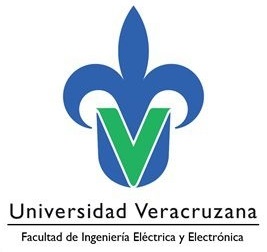 Alumno:Matricula:Carrera:Carrera:Dependencia:Dependencia:Ubicación:Ubicación:Fecha:Bitácora: Actividades generalesDescripción de las actividadesProblemas encontradosSoluciones empleadas